Об утверждении порядка выдачи свидетельстваоб осуществлении перевозок по муниципальному маршруту регулярных перевозок Соль-Илецкого городского округа и карты соответствующего маршрута без проведения открытого конкурсаВ соответствии с частями 3 - 3.1 статьи 19 Федерального закона от 13.07.2015 N 220-ФЗ «Об организации регулярных перевозок пассажиров и багажа автомобильным транспортом и городским наземным электрическим транспортом в Российской Федерации и о внесении изменений в отдельные законодательные акты Российской Федерации», пунктом 7 части 1 статьи 16 Федерального закона от 06.10.2003 N 131-ФЗ «Об общих принципах организации местного самоуправления в Российской Федерации», постановляю:1. Утвердить порядок выдачи свидетельства об осуществлении перевозок по муниципальному маршруту регулярных перевозок Соль-Илецкого городского округа и карты соответствующего маршрута без проведения открытого конкурса, согласно приложению № 1 к настоящему постановлению.2. Утвердить состав рабочей группы по вопросам выдачи свидетельства об осуществлении перевозок и карты маршрута без проведения конкурса (далее - рабочая группа), согласно приложению № 2 к настоящему постановлению.3. Контроль за исполнением данного постановления возложить на первого заместителя главы администрации городского округа – заместителя главы администрации городского округа по строительству, транспорту, благоустройству и ЖКХ В.П. Вдовкина.	4. Постановление вступает в силу после его официального опубликования (обнародования).Глава муниципального образованияСоль-Илецкий городской округ	                                              А.А.КузьминВерноВедущий специалисторганизационного отдела                                                          Е.В. ТелушкинаРазослано: организационный отдел, прокуратура района, отдел по строительству, транспорту, ЖКХ, дорожному хозяйству, газификации и связи.Приложение № 1к постановлению администрациимуниципального образованияСоль-Илецкий городской округот _________2019 №_________ПОРЯДОКвыдачи свидетельства об осуществлении перевозокпо муниципальному маршруту регулярных перевозокгорода Оренбурга и карты соответствующего маршрутабез проведения открытого конкурса1. Настоящий Порядок определяет процедуру допуска юридических лиц, индивидуальных предпринимателей, участников договора простого товарищества (далее - перевозчик) к осуществлению регулярных перевозок по муниципальному маршруту в Соль-Илецком городском округе (далее - муниципальный маршрут регулярных перевозок) без проведения открытого конкурса на право осуществления перевозок по маршруту регулярных перевозок.2. Без проведения открытого конкурса на право осуществления перевозок по муниципальному маршруту регулярных перевозок (далее - конкурс) свидетельство об осуществлении перевозок по муниципальному маршруту регулярных перевозок в Соль-Илецком городском округе (далее - свидетельство об осуществлении перевозок) и карты маршрута регулярных перевозок (далее - карты маршрута) выдаются один раз на срок, который не может превышать 180 дней. В случае если обстоятельством, на основании которого выдается свидетельство об осуществлении перевозок без проведения открытого конкурса, явилось приостановление действия ранее выданного свидетельства об осуществлении перевозок по данному маршруту, то срок выдаваемого свидетельства об осуществлении перевозок не превышает срок приостановления действия ранее выданного свидетельства об осуществлении перевозок.3. Без проведения конкурса свидетельство об осуществлении перевозок и карты маршрута выдаются в случае, если они предназначены для осуществления регулярных перевозок:- по муниципальному маршруту регулярных перевозок, установленному в целях обеспечения транспортного обслуживания населения в условиях чрезвычайной ситуации;- после наступления обстоятельств, предусмотренных частью 10 статьи 24, либо пунктами 1, 2 или 7 части 1 статьи 29 Федерального закона от 13.07.2015 N 220-ФЗ «Об организации регулярных перевозок пассажиров и багажа автомобильным транспортом и городским наземным электрическим транспортом в Российской Федерации и о внесении изменений в отдельные законодательные акты Российской Федерации», и до начала осуществления регулярных перевозок в соответствии с новым свидетельством об осуществлении перевозок по маршруту регулярных перевозок, выданным по результатам проведения открытого конкурса;- по муниципальному маршруту регулярных перевозок, свидетельство об осуществлении перевозок по которому приостановлено.4. Решение о выдаче свидетельства об осуществлении перевозок и карт маршрута без проведения конкурса принимается администрацией муниципального образования Соль-Илецкий городской округ с учетом заключения рабочей группы по вопросам выдачи свидетельства об осуществлении перевозок и карт маршрута без проведения конкурса (далее - рабочая группа).5. Состав рабочей группы по вопросам выдачи свидетельства об осуществлении перевозок и карт маршрута без проведения конкурса определяется приложением № 2 к настоящему постановлению администрации муниципального образования Соль-Илецкий городской округ.6. Вопросы, подлежащие рассмотрению рабочей группой:- о включении перевозчика, обратившегося с заявлением о намерении осуществлять перевозки по муниципальному маршруту регулярных перевозок на условиях свидетельства об осуществлении перевозок и карт маршрута без проведения конкурса, в резерв лиц, которые могут привлекаться для осуществления перевозок по муниципальным маршрутам без проведения конкурса (далее - Резерв);- об исключении перевозчика из Резерва;- о наличии у перевозчика, обратившегося с заявлением о намерении осуществлять перевозки по муниципальному маршруту регулярных перевозок на условиях свидетельства об осуществлении перевозок и карт маршрута без проведения конкурса, технической возможности обеспечить перевозки по конкретному муниципальному маршруту регулярных перевозок;- о даче заключения с рекомендацией выдать свидетельство об осуществлении перевозок и карты маршрута без проведения конкурса конкретному перевозчику.7. Заседания рабочей группы созываются в течение 1 рабочего дня в случаях наступления обстоятельств, предусмотренных пунктом 3 настоящего Порядка.В случае обращения перевозчика с заявлением о включении в Резерв или об исключении из Резерва заявление рассматривается в течение 15 рабочих дней с момента поступления.8. Решения рабочей группы оформляются протоколом, который подписывается членами рабочей группы, присутствующими на заседании, в течение 1 рабочего дня (в случаях наступления обстоятельств, предусмотренных пунктом 3 настоящего Порядка, - в день проведения заседания), размещаемым на официальном Интернет-портале Соль-Илецкого городского округа www.soliletsk.ru в течение трех дней с момента его подписания.Рабочая группа правомочна принимать решения, если на заседании присутствует не менее 1/2 ее членов. Каждый член рабочей группы имеет один голос. Решение Комиссии принимается простым большинством голосов, а в случае их равенства голос председателя Комиссии является решающим.9. В целях включения в Резерв перевозчики должны соответствовать следующим требованиям:- наличие лицензии на осуществление деятельности по перевозкам пассажиров в случае, если наличие указанной лицензии предусмотрено законодательством Российской Федерации;- непроведение ликвидации юридического лица, отсутствие решения арбитражного суда о признании банкротом юридического лица или индивидуального предпринимателя и об открытии конкурсного производства;- наличие договора простого товарищества в письменной форме (для участников договора простого товарищества);- наличие у перевозчика транспортных средств на любом законном основании, позволяющем использовать их для перевозок пассажиров и багажа по муниципальному маршруту регулярных перевозок.10. Перевозчик для включения в Резерв направляет в администрацию муниципального образования Соль-Илецкий городской округ заявление в произвольной форме о намерении осуществлять перевозки по муниципальному маршруту регулярных перевозок на условиях свидетельства об осуществлении перевозок и карт маршрута без проведения конкурса, с просьбой о включении в Резерв (далее - заявление о включении в Резерв).К заявлению о включении в Резерв прилагаются сведения и документы, подтверждающие соответствие перевозчика требованиям, установленным пунктом 9 настоящего порядка:- сведения об отсутствии решения арбитражного суда о признании юридического лица, индивидуального предпринимателя несостоятельным (банкротом) и об открытии конкурсного производства, а также об отсутствии решения о ликвидации юридического лица;- список транспортных средств с указанием их технических характеристик и государственных регистрационных знаков, которые перевозчик намерен использовать для перевозок по муниципальному маршруту регулярных перевозок, с документальным подтверждением наличия законных прав на эти транспортные средства;- копия лицензии на осуществление деятельности по перевозке пассажиров автомобильным транспортом, оборудованным для перевозок более восьми человек, предусмотренной законодательством Российской Федерации;- копия договора простого товарищества в письменной форме (для участников договора простого товарищества);- иные документы на усмотрение лица.В заявлении о включении в Резерв указывается адрес электронной почты или номер/факса, по которому будет осуществляться связь с данным лицом.11. Перевозчики, включенные в Резерв, могут быть исключены из резерва:- по их заявлению;- в случае ликвидации (для юридического лица);- в случае прекращения предпринимательской деятельности (для индивидуального предпринимателя);- в случае расторжения договора простого товарищества (для участников договора простого товарищества);- в случае несоответствия требованиям, установленным пунктом 9 настоящего Порядка.12. В день наступления обстоятельств, которые являются основанием для выдачи свидетельства об осуществлении перевозок и карт маршрута без проведения конкурса, лица, включенные в Резерв, уведомляются о рассмотрении рабочей группой вопроса о даче заключения с рекомендацией выдать свидетельство об осуществлении перевозок и карты маршрута без проведения конкурса конкретному перевозчику.Уведомление направляется по факсу и (или) адресу электронной почты, указанному в заявлении о включении в Резерв, и размещается на официальном Интернет-портале Соль-Илецкого городского округа.Уведомление должно содержать информацию:- наименование и номер муниципального маршрута регулярных перевозок;- требования к количеству и характеристикам транспортных средств, необходимых для обслуживания муниципального маршрута регулярных перевозок;- расписание по муниципальному маршруту регулярных перевозок;- сведения о времени и месте заседания рабочей группы;- сведения о дате окончания приема письменных согласий с указанием времени, не превышающем трех часов рабочего времени с момента направления (размещения) уведомления;- наименование, местонахождение, почтовый адрес и адрес электронной почты, номер контактного телефона ответственного должностного лица, отвечающего за прием и регистрацию письменных согласий.13. Лицо, включенное в Резерв и заинтересованное в получении свидетельства об осуществлении перевозок и карт маршрута без проведения конкурса по муниципальному маршруту регулярных перевозок, указанному в уведомлении, направляет в адрес администрации Соль-Илецкого городского округа по адресу электронной почты, по факсу или нарочным, по реквизитам, указанным в уведомлении, письменное согласие осуществлять перевозки по муниципальному маршруту регулярных перевозок на условиях свидетельства об осуществлении перевозок и карт маршрута без проведения конкурса по конкретному маршруту, указанному в уведомлении (далее - письменное согласие).Одновременно лицо, включенное в Резерв, может предоставить документы, подтверждающие наличие у него опыта пассажирских перевозок и технической возможности обеспечить перевозки по муниципальному маршруту регулярных перевозок с соблюдением требований, установленных нормативными актами и реестром муниципальных маршрутов регулярных перевозок.Письменное согласие и документы от заинтересованных лиц принимаются до начала заседания рабочей группы по вопросу выдачи свидетельства об осуществлении перевозок и карт маршрута без проведения конкурса по конкретному маршруту.14. Рассмотрение вопроса о выдаче свидетельства об осуществлении перевозок и карт маршрута без проведения конкурса по муниципальному маршруту регулярных перевозок осуществляется рабочей группой в течение 1 (одного) рабочего дня с момента наступления обстоятельств, которые могут быть основанием для выдачи свидетельства об осуществлении перевозок и карт маршрута без проведения конкурса.При разрешении вопроса о даче заключения с рекомендацией выдать свидетельства об осуществлении перевозок и карт маршрута без проведения конкурса по муниципальному маршруту регулярных перевозок конкретному лицу рабочей группой учитываются следующие показатели:1) наличие действующей лицензии на осуществление деятельности по перевозке пассажиров автомобильным транспортом, оборудованным для перевозок более восьми человек, предусмотренной законодательством Российской Федерации;2) наличие транспортных средств, необходимых для обслуживания муниципального маршрута регулярных перевозок, подтвержденных на основании осмотра, проводимого рабочей группой в соответствии с пунктом 15 настоящего Порядка;3) очередность получения письменного согласия.При наличии информации, указанной в подпунктах 1 и 2 настоящего пункта, рабочей группой дается заключение с рекомендацией выдать свидетельство об осуществлении перевозок и карты маршрута без проведения конкурса перевозчику, подавшему письменное согласие ранее других перевозчиков.В протоколе рабочей группы указывается наименование юридического лица, индивидуального предпринимателя, участника договора простого товарищества, которому надлежит выдать свидетельство об осуществлении перевозок и карты маршрута без проведения конкурса.15. Для подтверждения наличия транспортных средств и их характеристик проводится их осмотр членами рабочей группы после ее заседания в течение 1 рабочего дня по месту их нахождения в границах города Соль-Илецка.16. В случае если перевозчик, которому рабочей группой рекомендовано выдать свидетельство об осуществлении перевозок и карт маршрута без проведения конкурса по муниципальному маршруту регулярных перевозок, не смог подтвердить наличие у него транспортных средств, необходимых для обслуживания муниципального маршрута регулярных перевозок, свидетельство об осуществлении перевозок по данному маршруту и карты маршрута выдаются соответствующему перевозчику, подавшему письменное согласие позже и указанному в протоколе рабочей группы.17. В течение 2 (двух) часов с момента принятия решения администрацией Соль-Илецкого городского округа по итогам рассмотрения заключения рабочей группы направляет в адрес перевозчика сообщение о получении свидетельства об осуществлении перевозок и карт маршрута без проведения конкурса по соответствующему муниципальному маршруту регулярных перевозок (далее - сообщение).18. В случае если перевозчик, которому рабочей группой рекомендовано выдать свидетельство об осуществлении перевозок и карты маршрута без проведения конкурса по муниципальному маршруту регулярных перевозок, отказался от получения хотя бы одного свидетельства об осуществлении перевозок по соответствующим маршрутам регулярных перевозок либо не явился за получением свидетельства об осуществлении перевозок и карт маршрута в сроки, указанные в сообщении, свидетельство об осуществлении перевозок по данному маршруту выдается перевозчику, указанному в протоколе рабочей группы и подавшему письменное согласие позже.19. При наступлении обстоятельств, указанных в пункте 18 настоящего Порядка, соответствующее сообщение перевозчику направляется в течение 1 рабочего дня.20. Свидетельство об осуществлении перевозок и карты маршрута без проведения конкурса выдаются администрацией Соль-Илецкого городского округа в течение 1 (одного) рабочего дня со дня получения рекомендации рабочей группы выдать свидетельства об осуществлении перевозок и карт маршрута без проведения конкурса по конкретному муниципальному маршруту регулярных перевозок, а в случае, указанном в пункте 18 настоящего Порядка, в течение 1 (одного) рабочего дня после направления сообщения соответствующему перевозчику.Приложение № 2к постановлению администрациимуниципального образованияСоль-Илецкий городской округ                                                    от _____2019 № ______СОСТАВрабочей группы по вопросам выдачи свидетельства об осуществлении перевозок и карт маршрута без проведения конкурсаПредседатель рабочей группы:Вдовкин Вячеслав Петрович - первый заместитель главы администрации городского округа - заместитель главы администрации Соль-Илецкого городского округа по строительству, транспорту, благоустройству и ЖКХЗаместитель председателя рабочей группы:Байгелова Дина Аскаровна – начальник отдела по строительству, транспорту, ЖКХ, дорожному хозяйству, газификации и связи администрации Соль-Илецкого городского округаЧлены рабочей группы:Дружченко Алексей Владимирович – директор МКУ «УГХ Соль-Илецкого городского округа» (по согласованию);Кононов Дмитрий Дмитриевич – начальник юридического отдела;Сиднев Антон Николаевич – главный специалист отдела по строительству, транспорту, ЖКХ, дорожному хозяйству, газификации и связи администрации Соль-Илецкого городского округа;Тулаев Сергей Александрович – председатель комитета экономического анализа и прогнозирования (по согласованию).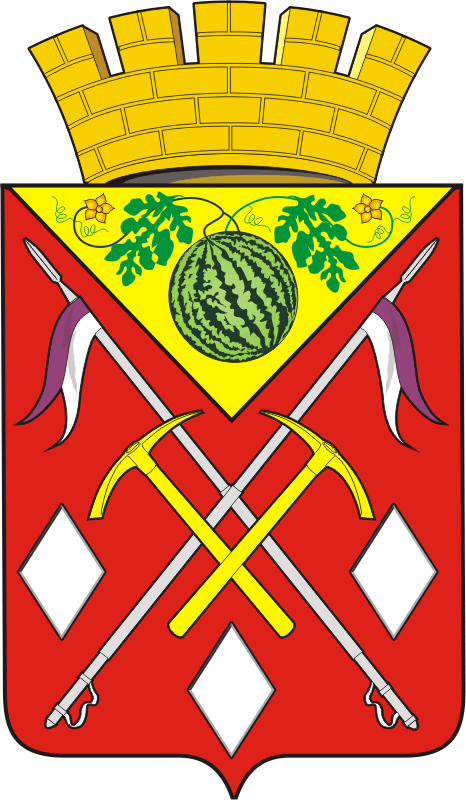 АДМИНИСТРАЦИЯМУНИЦИПАЛЬНОГО ОБРАЗОВАНИЯСОЛЬ-ИЛЕЦКИЙ ГОРОДСКОЙ ОКРУГОРЕНБУРГСКОЙ ОБЛАСТИПОСТАНОВЛЕНИЕ________2019  № _______                               ПРОЕКТ